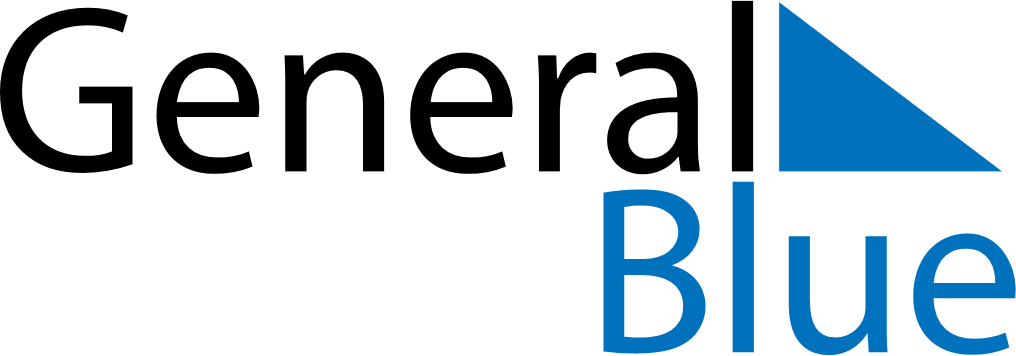 October 2022October 2022October 2022October 2022SerbiaSerbiaSerbiaMondayTuesdayWednesdayThursdayFridaySaturdaySaturdaySunday11234567889Yom Kippur10111213141515161718192021222223World War II Serbian Victims Remembrance Day242526272829293031